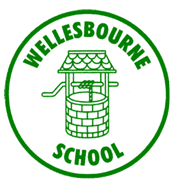 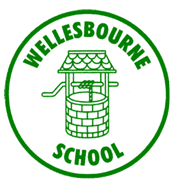 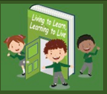 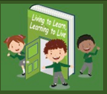 Autumn Term Curriculum Overview -  Year 5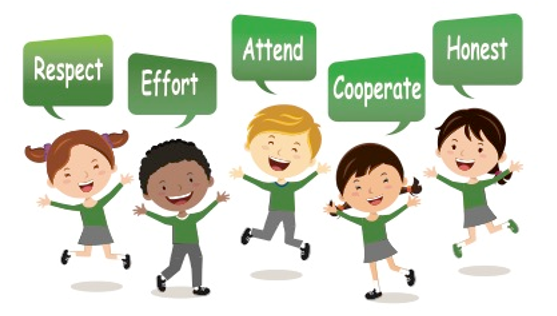 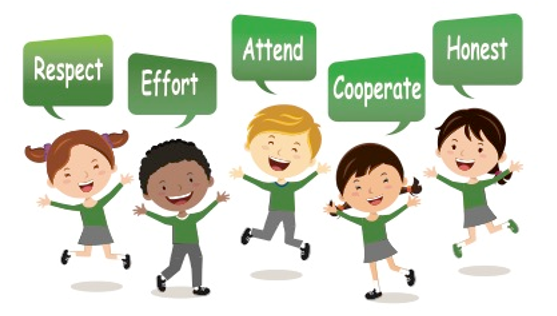 